Уважаемая Ольга Вячеславовна!Федеральное государственное бюджетное образовательное учреждение высшего образования «Чувашский государственный педагогический университет 
им. И.Я. Яковлева» в рамках Года педагога и наставника реализует медиапроект «Учитель нашего времени», направленный на популяризацию спектра педагогических профессий и рассказывает о молодых учителях (выпускниках ЧГПУ им. И.Я. Яковлева), которые в серии документальных фильмов и ток-шоу расскажут о своей работе и увлечениях, учениках и коллегах.В рамках данного медиапроекта будет создано 20 видеороликов, разработаны креативные публикации с полезной информацией и подборками для учителей и учеников. Проект является победителем Всероссийского конкурса молодежных проектов среди образовательных организаций высшего образования в 2023 году.Просим содействия в размещении информации о проекте «Учитель нашего времени» на сайтах образовательных организаций города Шумерля и официальных сообществах в социальной сети ВКонтакте. При размещении информации просим указать следующие обязательные хэштеги: #УчительНашегоВремени #Росмолодежь  #РосмолодежьГрантыМатериалы для публикации (пресс-релиз и фотография) доступны по ссылке: https://docs.google.com/document/u/0/d/1jKE5YQ1sw2cGTrsMn1SQYC9mkb_iE0M1u2fhaa72cdk/mobilebasicРектор                                                                                                                           И.В. КожановИсп. Варламова М.В., начальник отдела по связям с общественностью8 (8352) 22-28-85 (доб.2), chgpu21@mail.rПроект Проект текста рассылки в образовательные организации города Шумерля Чувашской Республики (школы, дошкольные организации, учреждения дополнительного образования)Федеральное государственное бюджетное образовательное учреждение высшего образования «Чувашский государственный педагогический университет им. И.Я. Яковлева» в рамках Года педагога и наставника реализует медиапроект «Учитель нашего времени». Проект направлен на популяризацию спектра педагогических профессий и рассказывает о молодых учителях (выпускниках ЧГПУ им. И.Я. Яковлева), которые в серии документальных фильмов и ток-шоу расскажут о своей работе и увлечениях, учениках и коллегах.В рамках данного проекта будет создано 20 видеороликов, разработаны креативные публикации с полезной информацией и подборками для учителей и учеников. Проект является победителем Всероссийского конкурса молодежных проектов среди образовательных организаций высшего образования в 2023 году.Просим разместить информацию о проекте «Учитель нашего времени» на сайте и в официальном сообществе вашей образовательной организации в социальной сети ВКонтакте.  При размещении информации просим указать следующие обязательные хэштеги: #УчительНашегоВремени #Росмолодежь  #РосмолодежьГрантыМатериалы для публикации (пресс-релиз и фотография) доступны по ссылке:  https://docs.google.com/document/d/1jKE5YQ1sw2cGTrsMn1SQYC9mkb_iE0M1u2fhaa72cdk/editОбразец новости сайта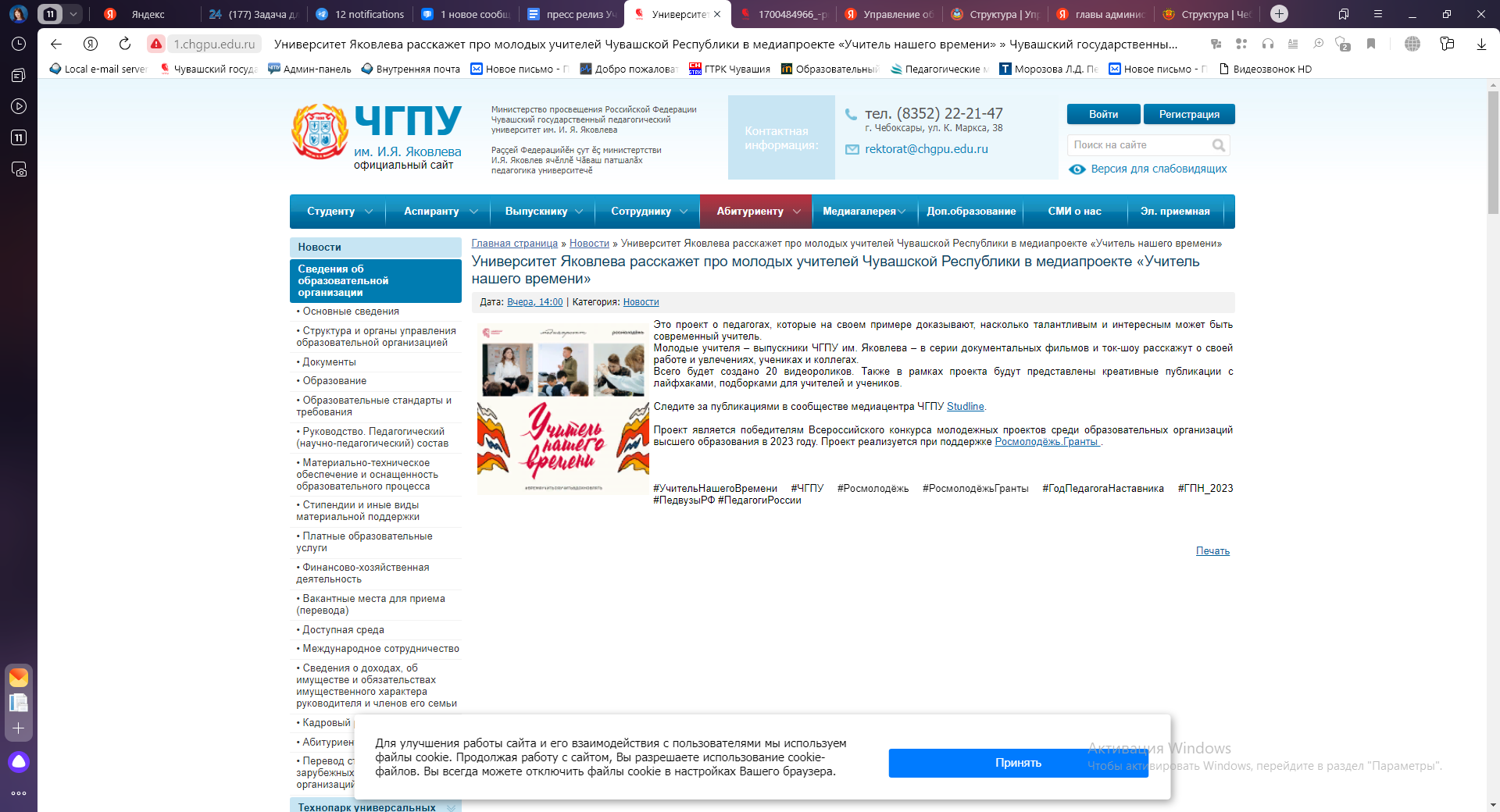 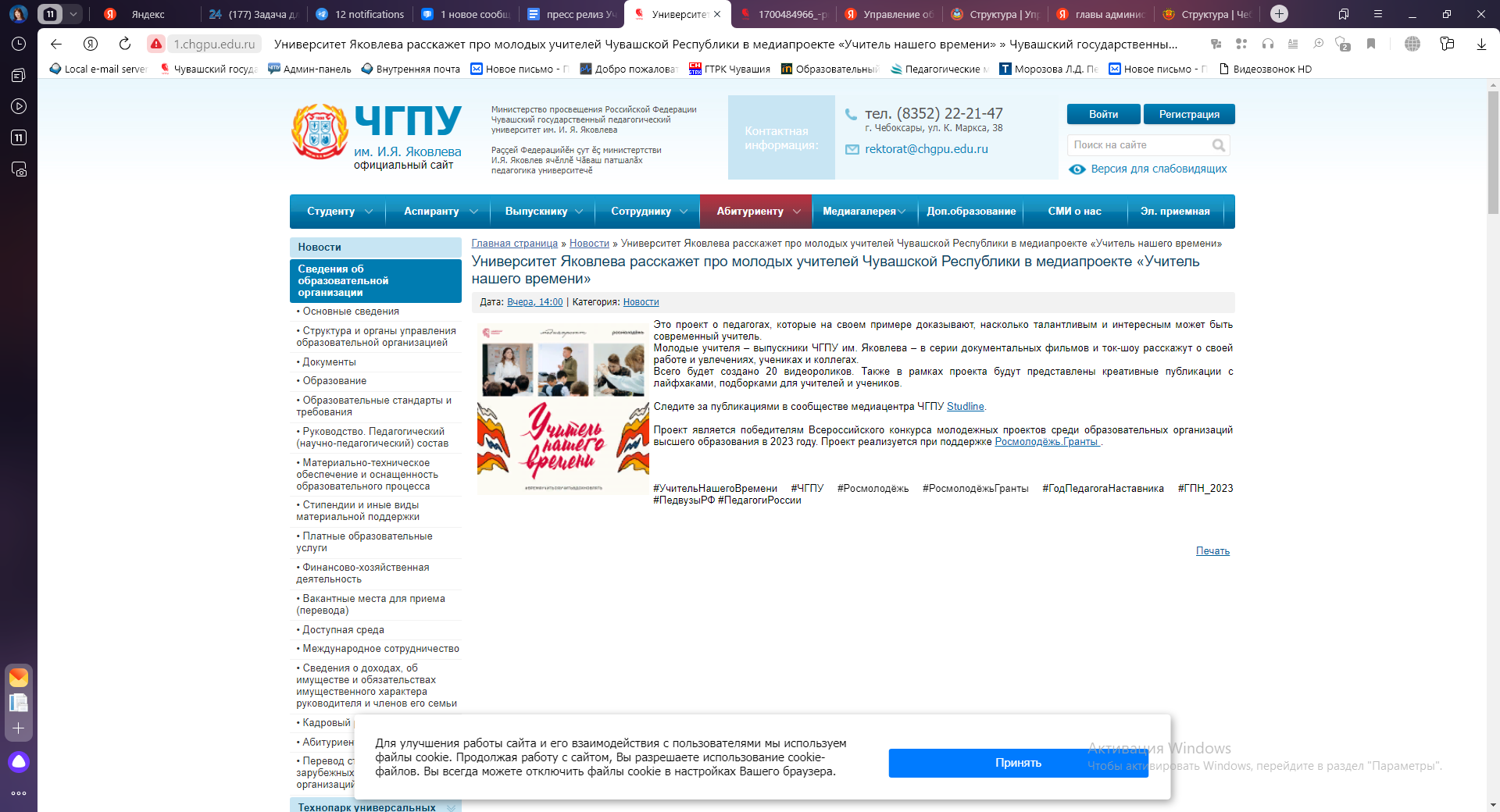 Образец новости ВКонтакте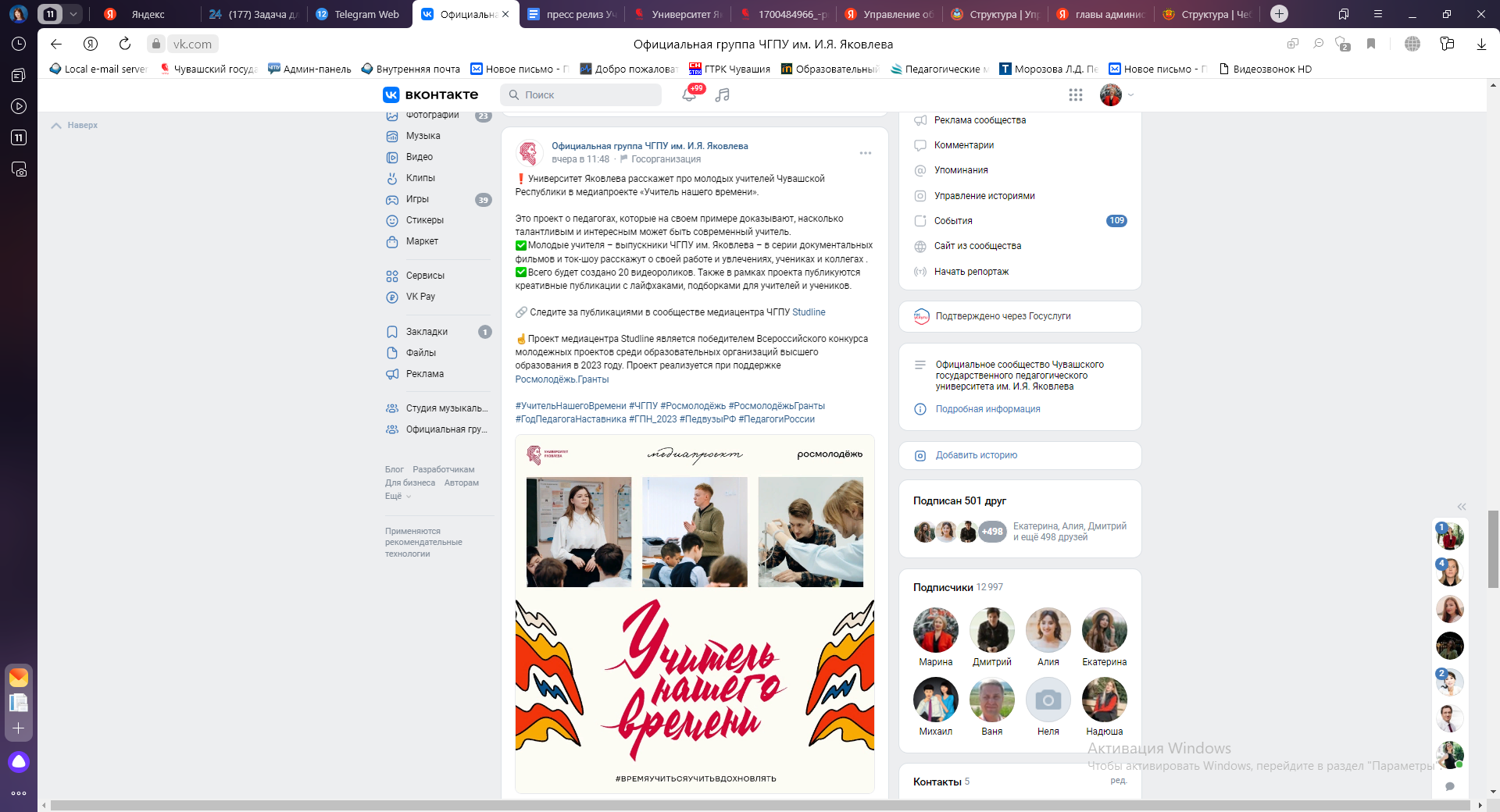 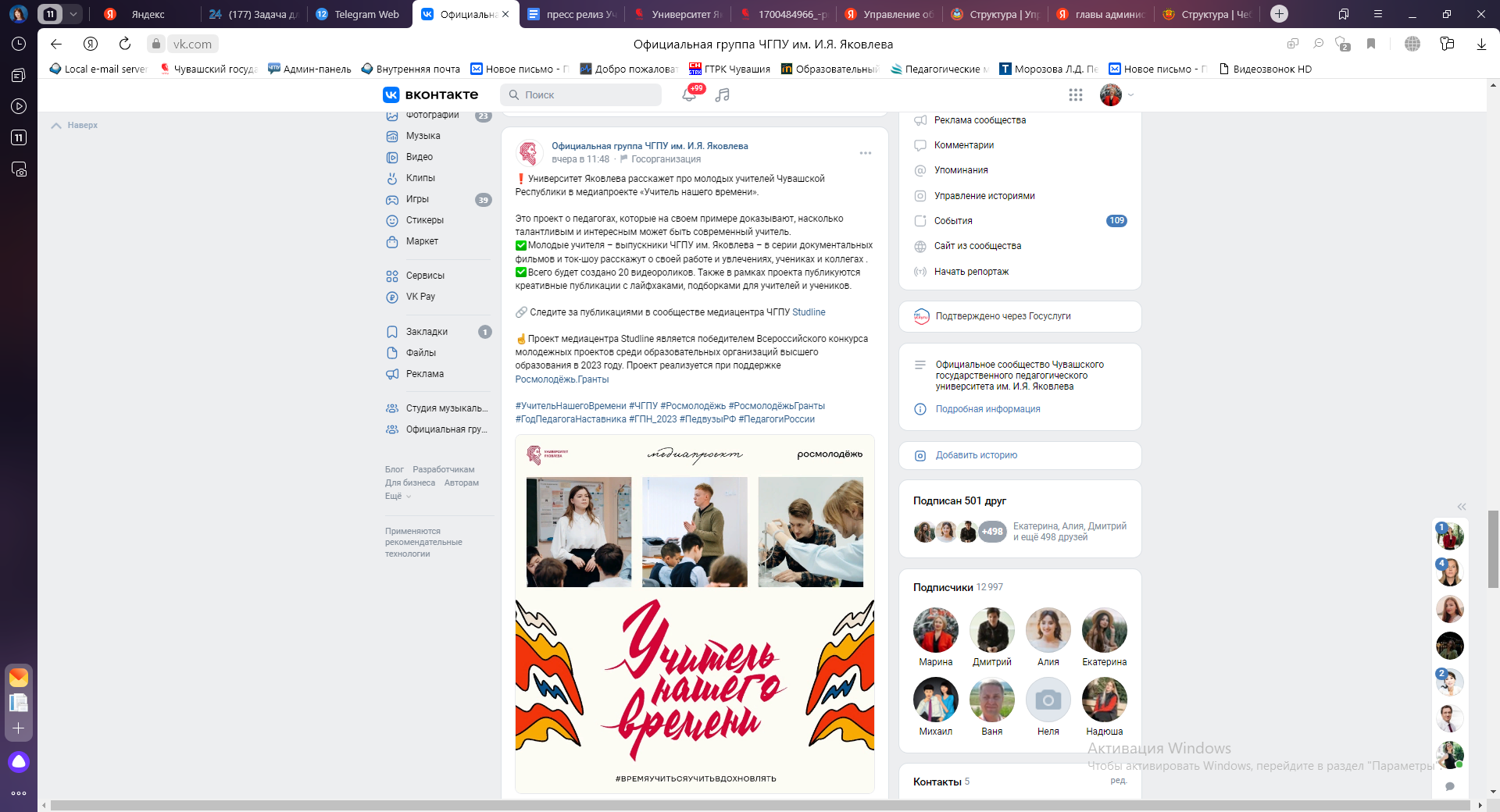 Минпросвещения РоссииФедеральное государственное бюджетное образовательное 
учреждение высшего образования «Чувашский государственныйпедагогический университет 
им. И. Я. Яковлева»(ЧГПУ им. И.Я. Яковлева)К. Маркса ул., д. 38, г. Чебоксары, 
Чувашская Республика, 428000Тел. (8352) 22-21-47E-mail: rektorat@chgpu.edu.ru, http://www.chgpu.edu.ruОКПО 02080316, ОГРН 1022101133218 ИНН 2128017587 КПП 213001001Исполняющей полномочияглавы города ШумерляЧувашской РеспубликиКрасновой О.В._____________  № ___________На № ______________ от _____________О размещении информации на сайтах и соцсетях образовательных организаций города Чебоксары